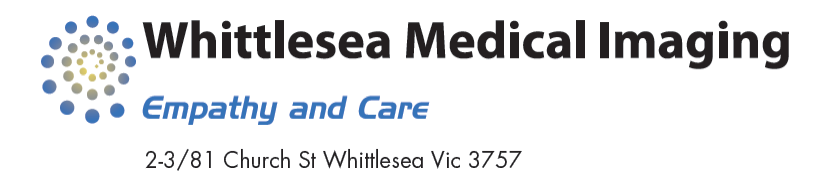    Phone: (03) 97160278, fax 97160273Patient Name:Date of birth:Gender:Address:Phone number:Examination Clinical hypothesisPresentationReferring DoctorSignature ----------------------------------          Date -----------------------------------For Medical Imaging Professionals ONLYIs the examination justified by radiologist            Yes/ NoJustification assessed by -------------------------       Date -----------------------------------Approved by: -------------------------------------------- Date ----------------------------------Procedure performed by  ---------------------------------------------